矢祭町学校給食センター食品中の放射性物質検査結果の公表について１．学校給食一食分まるごと検査結果は、その日提供されたもの一食分をすべてミキサーにかけて検査した結果です。２．セシウムの検査結果はセシウム１３４とセシウム１３７の値です。	３．検査方法はNal(ＴI)シンチレーション式検査器ベルトールド社LB2045検　査　日検査品目産 地検査値検査方法基準値給食提供日給食メニュー平成28年10月17日(月)給食1食分134検出せず(<10)137検出せず(<10)Nalシンチレーションスペクトロメータ機器分析法20Bq／kg平成28年10月17日くりごはん、サケのしおやき、かぼちゃサラダ、なめこ汁、きょほう、牛乳平成28年10月18日(火)給食1食分134検出せず(<10)137検出せず(<10)Nalシンチレーションスペクトロメータ機器分析法20Bq／kg平成28年10月18日ごはん、さばのみそに、きのこのあえ、とんじる、かぼちゃたると、牛乳平成28年10月19日(水)給食1食分134検出せず(<10)137検出せず(<10)Nalシンチレーションスペクトロメータ機器分析法20Bq／kg平成28年10月19日米粉パン、マカロニグラタン、コールスローサラダ、はるさめスープ、牛乳平成28年10月20日(木)給食1食分134検出せず(<10)137検出せず(<10)Nalシンチレーションスペクトロメータ機器分析法20Bq／kg平成28年10月20日ごはん、サンマおろし煮、ごまあえ、なまあげのみそ汁、牛乳平成28年10月21日(金)給食1食分134検出せず(<10)137検出せず(<10)Nalシンチレーションスペクトロメータ機器分析法20Bq／kg平成28年10月21日ちゅうかめん、ちゃんぽんスープ、ギョウザ、バンサンスー、牛乳平成２８年１０月１７日（月）平成２８年１０月１８日（火）平成２８年１０月１９日（水）平成２８年１０月２０日（木）平成２８年１０月２１日（金）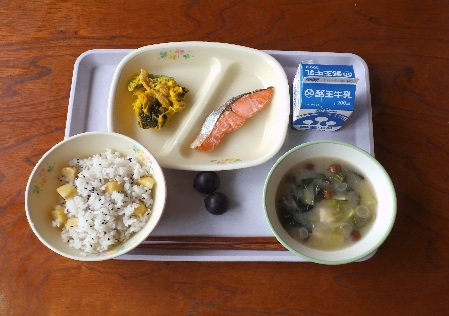 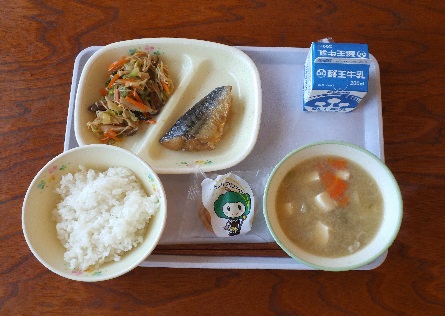 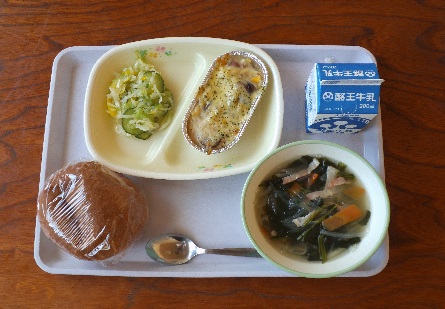 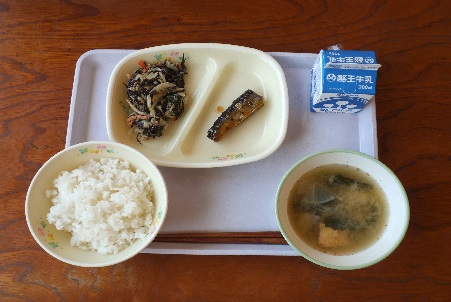 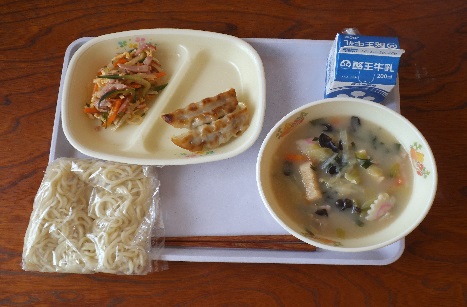 